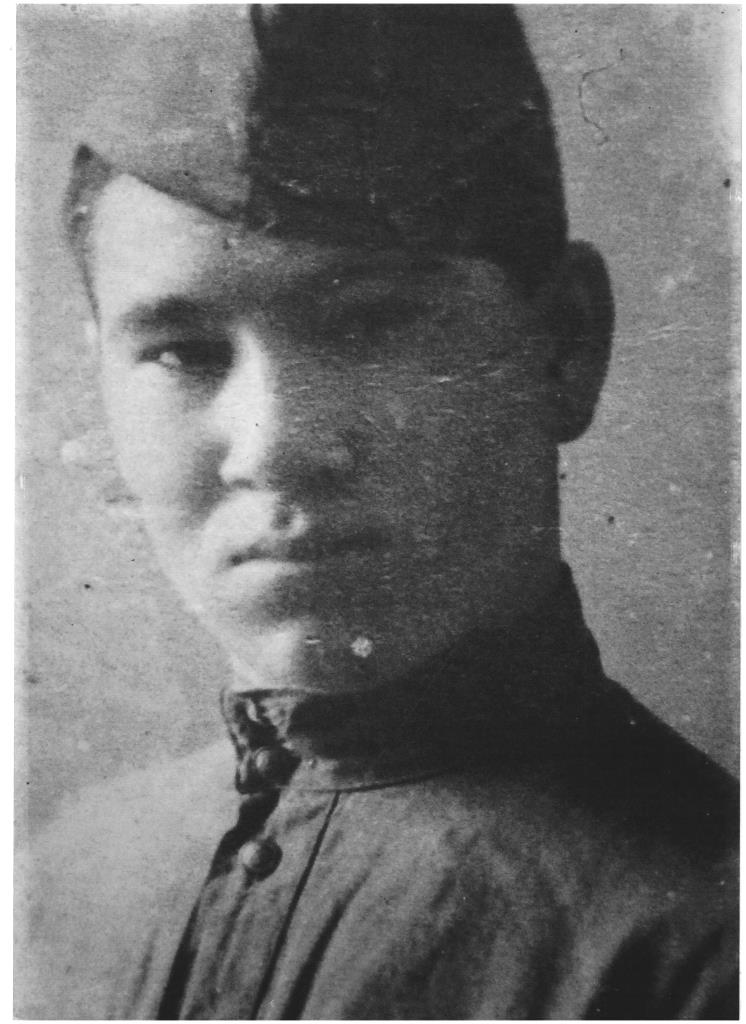 КУХАРЕНКОНИКОЛАЙ   ИВАНОВИЧ1925-2004 г.г.